CURRICULUM VITAETRADUCTEUR-INTERPRÈTE-RÉDACTEUR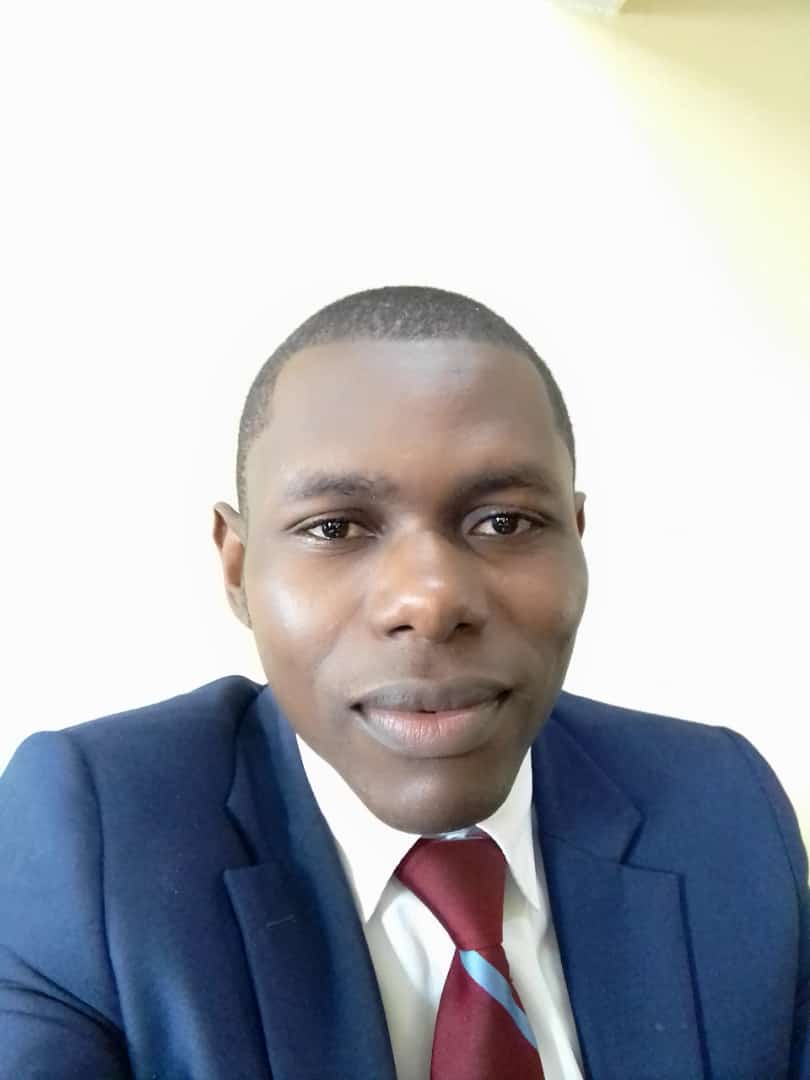 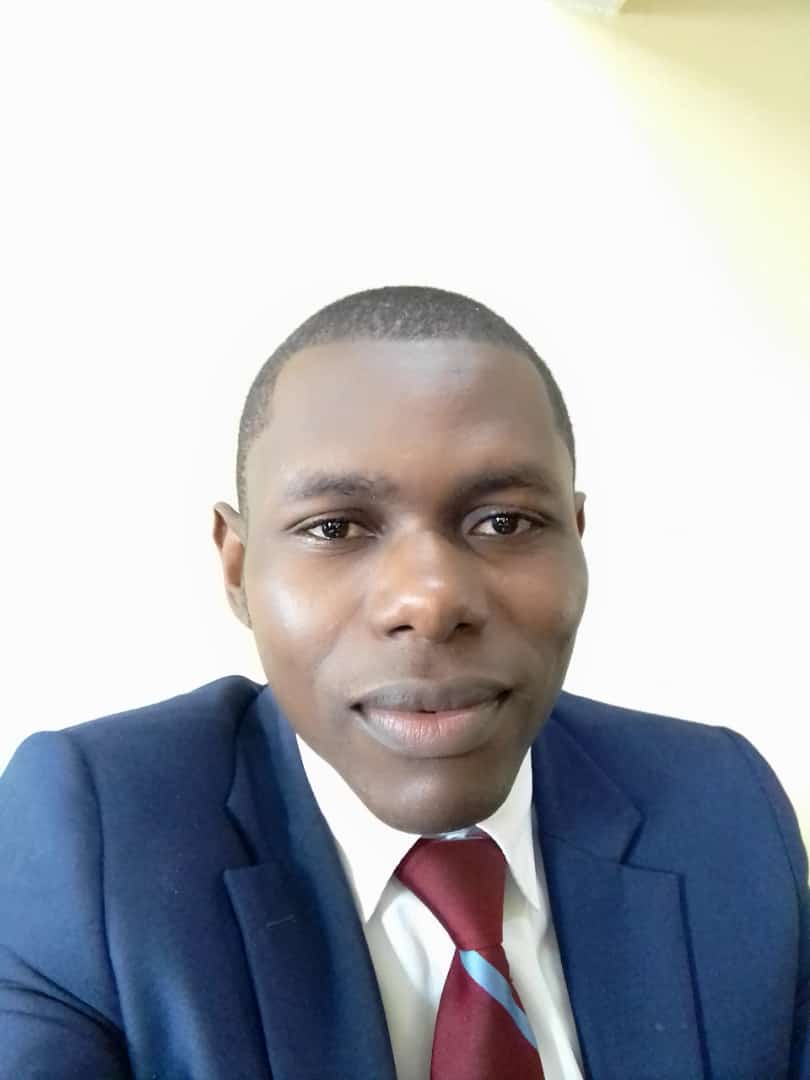 IDENTIFICATIONDOMAINE DE COMPÉTENCEDroit et carrières judiciairesDroit des affaires et de l’entrepriseTraduction et interprétationThéologie chrétienne et religionCOMBINAISON LINGUISTIQUEFrançais AAnglais B PROFIL ACADÉMIQUEEXPÉRIENCE PROFESSIONNELLE COMPÉTENCE EXTRA-ACADÉMIQUECOMPÉTENCE LINGUISTIQUE ET LOISIRSANNÉE SCOLAIREDIPLÔMEÉTABLISSEMENT2019-2021Mastère en traductionUniversité de Buéa2018-2019Mastère I en droit des affaires et de l’entrepriseUniversité de Dschang2016-2017Mastère I en droit et carrières judiciairesUniversité de Dschang2015 – 2016Licence en droit privéUniversité de Dschang2011-2012Baccalauréat A4 allemand Lycée classique de Dschang2010-2011Probatoire A4 allemandLycée de Bafou2008-2009Brevet d’étude du premier cycleLycée de Bafou2003-2004Certificat d’études primairesÉcole bilingue « Les Grillons »PÉRIODESTATUTDONNEUR D’OUVRAGECOMBINAISON LINGUISTIQUENOMBRE DE MOTSDepuis mars 2016Traducteur-interprète principalÉglise biblique de la vie profonde-CamerounAnglais-françaisFrançais-anglaisDepuis avril 2016Traducteur bénévoleÉglise biblique de la vie profonde-CamerounAnglais-françaisAu moins 1000 mots chaque jourAout 2017 - septembre 2018Traducteur-interprèteInstitut international de formation biblique, Bwadibo-DoualaAnglais-françaisFrançais-anglaisPlus de 30000 motsDepuis mars 2018Chef de l’équipe nationale de traduction et d’interprétationÉglise biblique de la vie profonde-CamerounAnglais-françaisFrançais-anglaisTraduction des livrets de conférences et de programmes pour jeunes, enfants, étudiants et adultesAoût 2018Chef de projetInstitut international de formation bibliqueAnglais-françaisTraduction de 14 supports de cours (informatique, comptabilité, statistiques, théologie, etc.)200100 motsFévrier et mars 2019Chef de projetInstitut international de formation bibliqueAnglais-françaisTraduction de 10 supports de cours (informatique, comptabilité, statistiques, théologie, etc.)150200 motsMai 2019Traducteur indépendantPrincess IJEOMA AMARACHUKWUAnglais-françaisTraduction de l’ouvrage « Dear Father »21300 motsAvril 2019Traducteur indépendantMercy ADEBISI Anglais-françaisTraduction de l’ouvrage « My Fiance Is Holy »8500 motsOctobre 2019Traducteur indépendantRecharge and Get Paid CameroonAnglais-françaisTraduction d’un document de marketing1100 motsOctobre 2019Traducteur indépendantTb-Speed DecentralisationAnglais-françaisTraduction d’un document pour un séminaire médical1650 motsOctobre 2019Traducteur indépendantNewsAeroFrançais-anglaisTraduction d’un document de marketing1730 motsMars 2020Traducteur indépendantRuben Sunday OYEWOLE, expert-comptableAnglais-françaisTraduction d’un rapport d’audit2753 motsMai 2020Traducteur indépendantRuben Sunday OYEWOLE, expert-comptableAnglais-françaisTraduction d’un document pour un séminaire de comptabilité1110 mots7 septembre 2020 – 15 octobre 2020Traducteur stagiaireNational School of Local Administration (NASLA), Buéa-CamerounAnglais-françaisFrançais-anglais21395 mots 7467 motsNovembre 2020Traducteur indépendantPythagore PierreAnglais-françaisTraduction d’un contrat de travail1106 mots1 janvier 2021Traducteur indépendantNewsAeroFrançais-anglaisTraduction d’un document de marketing385 mots20 février 2021Traducteur indépendantGENIWAAnglais-françaisTraduction d’un document de marketing457 motsJuillet 2021 Relecteur David MANGMADI FrançaisRelecture et correction d’une thèse de doctorat119715 motsAout 2021Traducteur indépendantHermann KAMGUEMAnglais-françaisTraduction d’un support de cours « Protection of Public Fund »17857 mots20 - 24 septembre 2021Traducteur indépendantHermann KAMGUEMAnglais-françaisTraduction d’un support de cours « Introduction to Entrepreurship »12486 mots29 septembre 2021 -  2 octobre 2021Traducteur indépendantHermann KAMGUEMAnglais-françaisTraduction d’un support de cours « Introduction to Sector-Based Accounting RLAS »7088 mots3 janvier 2022Traducteur indépendantRuben Sunday OYEWOLEAnglais-françaisTraduction d’un document pour jeunes « IMPACT »1966 mots21-24 janvier 2022Traducteur indépendantNewsAeroAnglais-françaisTraduction du document « Zejet – Who we are »4699 mots3 février 2022Traducteur indépendantNewsAeroFrançais-anglaisTraduction du document « Assistance virtuelle de Fly Zejet »1200 mots16 février 2022 – 5 mars 2022Chef de projetEBVPAnglais-françaisTraduction d’un livre chrétien de jeunes46000 mots21 février 2022Traducteur indépendantNewsAeroFrançais-anglaisTraduction du document « destinations »1719 mots3-15 mars 2022Chef de projetLurchurk MikhailAnglais-françaisTraduction du document « Faith-driven entrepreneurs » 21500 mots24 mars 2022Traducteur indépendant NewsAeroAnglais-françaisTraduction d’un document de la compagnie Zejet357 mots22 mars – 20 avril 2022Chef de projetLurchurk MikhailAnglais-françaisTraduction du livre « Hearts of Fire »92000 mots7 avril – 3 mai 2022Traducteur indépendantDr Arrey SylvesterAnglais-françaisTraduction de l’article « Understanding the War in Ukraine » 7437 mots12 juin – 30 juillet 2022Chef de projetLurchurk MikhailAnglais-françaisTraduction de 11 livres de Dag Heward Mills220062 mots13-14 juillet 2022Traducteur indépendant NewsAeroAnglais-françaisTraduction d’un document de la compagnie Zejet6000 mots26 juillet 2022Traducteur indépendant NewsAeroFrançais- anglaisTraduction d’un communiqué de presse de ASCENA621 mots16 aout 2022Traducteur indépendant NewsAeroFrançais- anglaisTraduction d’un communiqué de presse d’USYCAA310 mots28 aout – 25 janvier 2023Chef de projetLurchurk MikhailAnglais-françaisTraduction dans le cadre du projet RMN5200000 mots et 5000 minutes de scripts24 septembre 2022Traducteur indépendant NewsAeroFrançais- anglaisTraduction d’un communiqué de presse d’USYCAA380 mots25 octobre 2022Traducteur indépendant NewsAeroFrançais- anglaisTraduction d’un contrat entre NewsAero et HOLIS1185 mots13 décembre 2022Traducteur indépendant NewsAeroFrançais- anglaisTraduction d’un communiqué de presse de Zejet353 mots15 décembre – 28 janvier 2023Chef de projetLurchurk MikhailAnglais-françaisTraduction dans le cadre du projet FelkerJones98000 mots22 décembre 2022 – 1er JanvierTraducteur indépendant ALERRTAnglais-françaisTraduction d’un document relatif aux symptômes post-COVID-195757 motsPÉRIODESTATUTSTRUCTURESeptembre 2017 – juin 2019Pasteur Communauté chrétienne universitaire de la vie profonde-DschangOctobre 2013 – juillet 2017Délégué de classe Faculté des sciences juridiques et politiquesAout 2012 – septembre 2012StagiaireService commercial de la CEB LA MEUBLERIENovembre 2019 – juillet 2021Délégué généralÉcole supérieure de traducteurs et interprètes (ASTI), Université de Buéa-CamerounDepuis avril 2020Initiateur et promoteurAssociation de traducteurs et interprètes chrétiensDepuis décembre 2019Entrepreneur et chef d’équipe Cabinet Linguistique La PerfectionSeptembre 2022 – présentPasteur Communauté chrétienne universitaire de la vie profonde-DschangLANGUENIVEAU DE CONNAISSANCEFrançaisProfessionel AnglaisProfessionelAllemand DébutantLOISIRSAthlétisme, football et lecture